PassFailRobot:Accepts program □□Robot does not exceed 1 ft X 1 ft x 1 ft□□Only parts from EG Lego Vault or original kit were used in the construction of robot□□Tasks:Navigates to first water source and obtains salinity reading□□Returns to distilled water to clean sensor□□Navigates to second water source and obtains salinity reading□□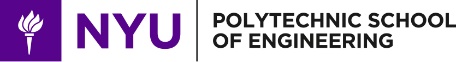 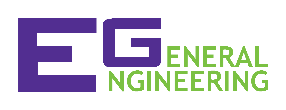 